به نام ایزد  دانا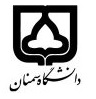 (کاربرگ طرح درس)                   تاریخ بهروز رسانی:  ۱۹/۱۱/۱۴۰۰          دانشکده     علوم انسانی                                               نیمسال اول/دوم سال تحصیلی۱۴۰۰ بودجهبندی درسمقطع: کارشناسی□  کارشناسی ارشد□  دکتری□مقطع: کارشناسی□  کارشناسی ارشد□  دکتری□مقطع: کارشناسی□  کارشناسی ارشد□  دکتری□تعداد واحد: نظری... عملی...تعداد واحد: نظری... عملی...فارسی: اخلاق اسلامیفارسی: اخلاق اسلامینام درسپیشنیازها و همنیازها:پیشنیازها و همنیازها:پیشنیازها و همنیازها:پیشنیازها و همنیازها:پیشنیازها و همنیازها:لاتین:Islamic Ethics لاتین:Islamic Ethics نام درسشماره تلفن اتاق: 02331533474شماره تلفن اتاق: 02331533474شماره تلفن اتاق: 02331533474شماره تلفن اتاق: 02331533474مدرس/مدرسین:مدرس/مدرسین:مدرس/مدرسین:مدرس/مدرسین:منزلگاه اینترنتی:منزلگاه اینترنتی:منزلگاه اینترنتی:منزلگاه اینترنتی:پست الکترونیکی: A-ebrahimi@semnan.ac.irپست الکترونیکی: A-ebrahimi@semnan.ac.irپست الکترونیکی: A-ebrahimi@semnan.ac.irپست الکترونیکی: A-ebrahimi@semnan.ac.irبرنامه تدریس در هفته و شماره کلاس:  به صورت  مجازی در سامانه  امیدبرنامه تدریس در هفته و شماره کلاس:  به صورت  مجازی در سامانه  امیدبرنامه تدریس در هفته و شماره کلاس:  به صورت  مجازی در سامانه  امیدبرنامه تدریس در هفته و شماره کلاس:  به صورت  مجازی در سامانه  امیدبرنامه تدریس در هفته و شماره کلاس:  به صورت  مجازی در سامانه  امیدبرنامه تدریس در هفته و شماره کلاس:  به صورت  مجازی در سامانه  امیدبرنامه تدریس در هفته و شماره کلاس:  به صورت  مجازی در سامانه  امیدبرنامه تدریس در هفته و شماره کلاس:  به صورت  مجازی در سامانه  امیداهداف درس:اهداف درس:اهداف درس:اهداف درس:اهداف درس:اهداف درس:اهداف درس:اهداف درس:امکانات آموزشی مورد نیاز:امکانات آموزشی مورد نیاز:امکانات آموزشی مورد نیاز:امکانات آموزشی مورد نیاز:امکانات آموزشی مورد نیاز:امکانات آموزشی مورد نیاز:امکانات آموزشی مورد نیاز:امکانات آموزشی مورد نیاز:امتحان پایانترمامتحان میانترمارزشیابی مستمر(کوئیز)ارزشیابی مستمر(کوئیز)فعالیتهای کلاسی و آموزشیفعالیتهای کلاسی و آموزشینحوه ارزشیابینحوه ارزشیابیدرصد نمرهدرصد نمرهاخلاق اسلامی (مبانی و مفاهیم) مهدی علیزاده و جمعی از نویسندگان/ نشر معارفاخلاق اسلامی (مبانی و مفاهیم) مهدی علیزاده و جمعی از نویسندگان/ نشر معارفاخلاق اسلامی (مبانی و مفاهیم) مهدی علیزاده و جمعی از نویسندگان/ نشر معارفاخلاق اسلامی (مبانی و مفاهیم) مهدی علیزاده و جمعی از نویسندگان/ نشر معارفاخلاق اسلامی (مبانی و مفاهیم) مهدی علیزاده و جمعی از نویسندگان/ نشر معارفاخلاق اسلامی (مبانی و مفاهیم) مهدی علیزاده و جمعی از نویسندگان/ نشر معارفمنابع و مآخذ درسمنابع و مآخذ درستوضیحاتمبحثشماره هفته آموزشیکلیات / جایگاه اخلاق در دین1انسان شناسی / ملکه / اصول تحصیل ملکه2مقصد رشد اخلاقی3موانع رشد4امکانات رشد5برخورداری های شخصیت کامل اخلاقی6نقش اخلاق در شکل گیری جامعه مطلوب7آسیب شناسی رابطه با خود8بهبود رابطه با خود (اخلاق فردی حداقلی)9رابطه ایده آل با خود (اخلاق فردی حداکثری)10آسیب شناسی رابطه با خدا11اخلاق بندگی حداقلی12اخلاق بندگی حداکثری13آسیب شناسی رابطه با دیگران14اخلاق اجتماعی حداقلی15اخلاق اجتماعی حداکثری16